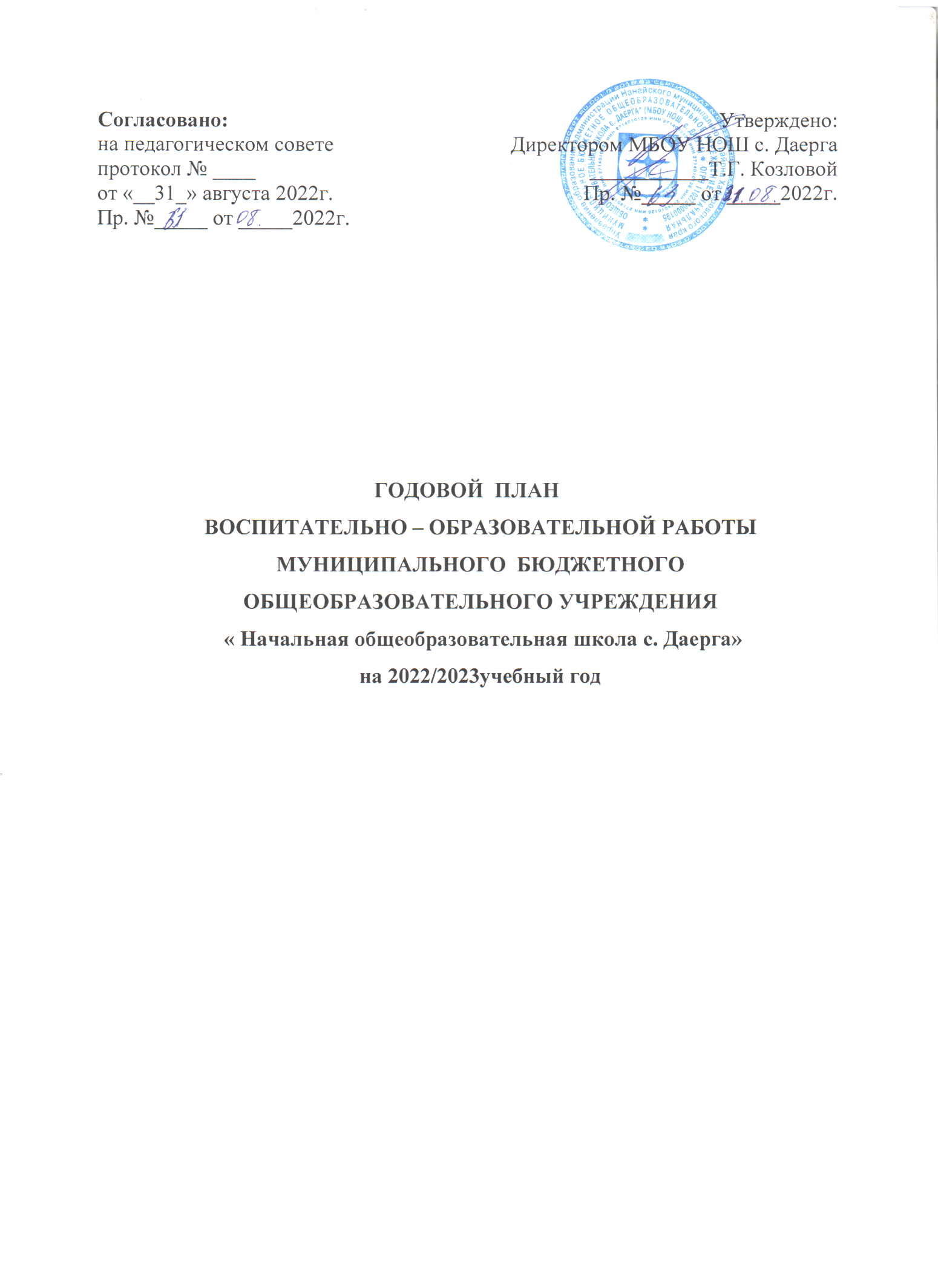 ГОДОВОЙ  ПЛАНмуниципального бюджетного общеобразовательного учреждения « Начальная общеобразовательная школа с. Даерга»   на 2022-2023 учебный годЦель: Воспитание гармонично развитой и социально ответственной личности на основе духовно-нравственных ценностей народов Российской Федерации, исторических и национально-культурных традиций.Задачи: Повысить эффективность работы по укреплению здоровья воспитанников. Формировать культуру безопасного поведения и здорового образа жизни дошкольника.Акцентировать работу педагогического коллектива на формировании речевой компетентности дошкольников. Продолжать приобщать дошкольников к истокам национальной культуры, традициям, народным ценностям, воспитывать элементы гражданственности в соответствии с ФГОС ДО.Развитие эффективного взаимодействия родительской общественности и ДОУ как участников образовательных отношений.  РЕАЛИЗУЕМЫЕ ПРОГРАММЫ:ИННОВАЦИОННАЯ ПРОГРАММА ДОШКОЛЬНОГО ОБРАЗОВАНИЯ«ОТ РОЖДЕНИЯ ДО ШКОЛЫ» под ред. Н.Е. Вераксы, Т.С. Комаровой, Э.М.Дорофеевой.СОДЕРЖАНИЕВизитная карточка …………………………………………………………………..…...…. 4Учебный график ………………….……………..…………………………………...…….... 5Работа с кадрами ……………………………...……………………………………...…..…. 6Состав педагогических работников …...…………………………………………………... 7Аттестация педагогов  …………………………………………………………………….. 16Работа с молодыми специалистами    …………………………………………………….. 18Самообразование. Повышение квалификации     ………………………………………... 21Руководство. Контроль  ………………………………………………………………….... 22План – график взаимопосещения  ООД……………………………………………………27План работы ППк ДОУ……………………………………………..………………………28Педагогические советы, подготовка к ним   ……………………………………….…….. 30План проведения досугов, праздников, развлечений….. ………………………….…......32Выставки, смотры, конкурсы   ………………………………………………………….… 35 План график диагностики  …………………………………………………………….….. 38Примерный план работы по формированию основ безопасности ………………….….. 39Работа по защите прав и интересов ребенка       ………………………………………… 40Работа по реализации регионально-национального компонента    ….………………… 42Обеспечение здоровья и здорового образа жизни воспитанников     ………………….. 43Система физкультурно-оздоровительной работы     …………………………...……….. 49Работа с заинтересованными организациями     ………………………………………....  50План работы по преемственностью со школой     ……………………………………….. 52Административно-хозяйственная работа     …………………………………...………… 53Приложение 1 «План работы заместителя заведующего по воспитательно-образовательной работе  на 2022/2023 уч.год»Приложение 2 «План работы учителя логопеда на 2022/2023 уч.год»Приложение 3 «План работы педагога-психолога на 2022/2023 уч.год»Приложение 4 «План работы музыкального руководителя на 2022/2023 уч.год»Приложение 5«План работы воспитателя по Х/Э воспитанию (художеств. д-ть) на 2022/2023 уч.год»Приложение 6 «План работы инструктора по физической культуре на 2022/2023 уч.год»Приложение 7«План работы социального педагога на 2022/2023 уч.год»Приложение 8 «План работы учителя-дефектолога на 2022-2023 уч.год»Приложение 9 «План работы ППк МКДОУ №  1  «Детский сад «Рябинка» на 2022- 2023 учебный год.»Приложение 10 «План работы с педагогами групп для детей раннего возраста на 2022-2-23 уч.год»Визитная карточка. Образовательное учреждение было сдано в эксплуатацию 27.02.1987 года.В настоящее время полное название образовательной организации муниципальное бюджетное общеобразовательное учреждение « Начальная общеобразовательная школа с. Даерга»Сокращенное наименование: МБОУ НОШ с. Даерга.Учредитель ОО:  Управление образования администрации Нанайского муниципального района. Место нахождения Учреждения: 682375, Хабаровский край, Нанайский район, с. Даерга,ул. Зелёная, д.17аТелефон: +8 (42156) 43196Электронный адрес:   mbou_daerga@mail.ruАдрес официального сайта: http://mdou01-palana.ru/Режим работы  учреждения: пятидневная рабочая неделя, с понедельника по пятницу включительно, за исключением выходных (суббота, воскресенье) и нерабочих праздничных дней в соответствии с Трудовым кодексом РФ.Группы функционируют в режиме 10 - часовой длительностью пребывания воспитанников, с 7.45 до 17.45. Учреждение осуществляет свою деятельность в соответствии с конституцией Российской Федерации, законодательством и нормативными правовыми актами Российской Федерации и Хабаровского края, постановлениями и распоряжениями главы Нанайского муниципального района, Управления образования администрации Нанайского муниципального района, а так же Уставом учреждения и иными правовыми актами.Учебный график.Режим дняМБОУ НОШ с. Даерга для групп дошкольного возраста (от 3 до 7 лет)(учебный год с 01.09 по 31.05)Работа с кадрами.1.1 Инструктажи. Охрана труда (ОТ) и техника безопасности (ТБ).График проведения плановых инструктажей в МКДОУ №1 «Детский сад «Рябинка» на 2022/2023 учебный год.Состав   педагогических работников МКДОУ №1 «Детский сад «Рябинка»на 2022-2023 уч. годАттестация педагогов.АТТЕСТАЦИЯна 1 и высшую категорию, СЗД.РАБОТА АТТЕСТАЦИОННОЙ КОМИССИИ ПО СЗДГрафик прохождения аттестации на установление квалификационной категории/ соответствие занимаемой должности в 2022-2023 учебном году.План работы «Школы молодого педагога» на 2022-2023 учебный годЦель: Повышение профессионального мастерства молодых педагогов по вопросу организации психолого-педагогической работы с воспитанниками.Задачи:1. Обеспечение наиболее легкой адаптации молодых специалистов в коллективе, в процессе адаптации поддержать педагога эмоционально, укрепить веру педагога в себя.2.   Использовать эффективные формы повышения профессиональной компетентности и профессионального мастерства молодых специалистов, обеспечить информационное пространство для самостоятельного овладения ими профессиональными знаниямис целью быстрейшего овладения трудовыми навыками и приобретения необходимой компетенции;3. Применение метода наставничества для приобщения молодых специалистов к корпоративной культуре учреждения, объединения вокруг традиций ДОУ.Прогнозируемые результаты:По итогам данной работы воспитатели приобретут ряд профессиональных умений:аналитические умения, позволяющие проводить анализ выполняемых в педагогическом взаимодействии с ребенком требований, оценивать данные требования;умение применять психолого-педагогические знания в воспитательно-образовательной работе с ребенком;умение планировать, подготавливать и осуществлять процесс воспитательно-образовательной работы с ребенком;умение анализировать индивидуальные качества ребенка, под руководством специалиста осуществлять педагогическую диагностику, психологический анализ индивидуальных особенностей ребенка и организовывать психолого-педагогическую поддержку развития ребенка;прогностические умения, позволяющие учитывать специфику индивидуальности ребенка в воспитательно-образовательном процессе;умение анализировать развивающую среду в дошкольном образовательном учреждении и создавать эстетически грамотно организованную и психологически комфортную развивающуюся среду в нем;умение использовать современные инновационные технологии в образовательно-воспитательном взаимодействии с ребенком и др.План-график работы с молодыми  воспитателямина 2022 -2023 учебный год Самообразование педагогов. ТЕМЫ ПО САМООБРАЗОВАНИЮРуководство, контроль.ПЛАНАдминистративно-педагогического контроля на 2022-2023 учебный год.Цель: совершенствование деятельности ДОУ и механизма управления качеством дошкольного образования (формирование условий и результатов дошкольного образования), с одновременным повышением ответственности должностных лиц за конечный результат.Задачи: Проверка исполнения работниками ДОУ действующего законодательства в области предоставления услуг в образовательном учреждении,  выявление случаев нарушений и неисполнения законодательных и иных нормативно-правовых актов, регламентирующих деятельность ДОУ, принятие мер по их пресечению;Анализ причин, лежащих в основе нарушений, принятие мер по их предупреждению; Инструктирование должностных лиц по вопросам применения действующих в образовании норм, правил; Анализ и экспертная оценка эффективности результатов деятельности сотрудников учреждения (педагогический и обслуживающий персонал);Изучение результатов педагогической деятельности, выявление положительных и отрицательных тенденций в организации образовательного процесса и разработка на этой основе предложений по изучению, обобщению и распространению педагогического опыта и устранению негативных тенденций;Контроль реализации образовательной программы, соблюдения Устава и иных локальных актов ДОУ;Анализ и прогнозирование тенденций развития образователь­ного процесса в ДОУ;Формы контроля:ФронтальныйАдминистративныйОперативныйТематическийПерсональныйВзаимоконтрольСамоанализПредупредительный Предполагаемый результат: выявление отклонений в деятельности ДОУ и принятия управленческих решений, направленных на устранение недостатков, для дальнейшего развития ДОУ.Диагностический контроль. «Мониторинг детского развития и  освоения воспитанниками ООП ДОУ, АООП ДОУ»Цель: Оценка эффективности педагогических действий для дальнейшего планирования образовательной деятельности с ребенком.Ответственные: Зам.зав.по в/о работе - Е.А.Горбенко, Воспитатели, включая старшего и узкие специалисты ДОУ. Сроки проведения:	01.09.2022г. – 15.09.2022 г.«Готовность детей подготовительных групп к обучению в школе».Цель: Определить степень готовности выпускников детского сада к школьному обучению. Ответственные: Зам.зав.по в/о работе - Е.А.Горбенко, Старший воспитатель - Л.Э.Тарасова., Педагог-психолог - В.С.Щербенко, Учитель-дефектолог -Л.Ф.Никитина (с детьми с ОВЗ) Сроки проведения:	10.01.2023г. – 31.01.2023 г.«Организация и проведение итоговой диагностики освоения ОП воспитанниками. Уровня готовности к школе»Цель: определение степени освоения воспитанниками образовательной программы (целевых ориентиров) и влияния образовательного процесса, организуемого в дошкольном учреждении, на развитие воспитанников. Ответственные: Зам.зав.по в/о работе - Е.А.Горбенко, Старший воспитатель - Л.Э.Тарасова., Педагог-психолог - В.С.Щербенко, Учитель-дефектолог -Л.Ф.Никитина (с детьми с ОВЗ) Сроки проведения:	11.05.2023г. – 23.05.2023 г.Тематический контроль.Готовность групп к учебному году.Цель: Получить полную информацию о готовности групп, залов и кабинетов к новому учебному году.Ответственные:Заведующий – Мироненко В.Н.,Зам.зав.по в/о работе – Е.А.Горбенко, Зам.по х/ч – Алейникова Л.М., Зав.медкабинетом – Истомина Н.В., воспитатели, включая старшего и узкие специалисты ДОУ. Сроки проведения:	25.08.2022г. – 09.09.2022 г.«Система работы ДОУ по валеологическому воспитанию дошкольников» Ответственный: Горбенко Е.А., Тарасова Л.Э. Сроки: 19.09.2022г. – 27.09.2022г.Тематический контроль по итогам проведенной работы по валеологическому воспитанию дошкольников.Ответственный: Горбенко Е.А., Тарасова Л.Э. Сроки: 07.11.2022г. – 11.11.22г. Тематический контроль на вводном этапе «Эффективность воспитательно - образовательной работы в ДОУ по развитию речи и речевого общения детей» Ответственный: Горбенко Е.А., Тарасова Л.Э.Сроки: 05.12.2022г. – 16.12.2022г.Тематический контроль по итогам проведенной работы «Эффективность воспитательно - образовательной работы в ДОУ по развитию речи и речевого общения детей»  Ответственный: Горбенко Е.А., Тарасова Л.Э. Сроки: 27.03. – 31.03.2023г. Готовность ДОУ к летне-оздоровительному периоду.Ответственные: Заведующий – Мироненко В.Н.,  Зам.зав.по в/о работе – Е.А.Горбенко, Зам.по х/ч – Алейникова Л.М., Зав.медкабинетом – Истомина Н.В., воспитатели, включая старшего и узкие специалисты ДОУ. Сроки проведения:	22.05.2023г. – 31.05.2023 г.Оперативный и предупредительный контроль.Цель: Анализ и оценка эффективности и качества результатов деятельности сотрудников учреждения (педагогический и обслуживающий персонал)Ответственные: Зам.зав.по в/о работе –Горбенко Е.А., Зам. по х/ч – Алейникова Л.М., Заведующий мед.кабинетом – Истомина Н.В.,  Старший воспитатель –Тарасова Л.Э.Сроки проведения:	ЕжедневноВыполнение инструкций по охране жизни и здоровья детей.Санитарное состояние помещений, залов, групп, кабинетов.Организация воспитательно-образовательного процесса.Выполнение режима дня воспитанников ДОУ.Организация питания.Выполнение санэпидрежима.Проведение оздоровительных мероприятий в режиме дня.Соблюдение правил внутреннего распорядка.Техника безопасности и сохранность имущества.Выполнение должностной инструкции. Готовность педагогов к рабочему дню, ОД, ООД.Соблюдение правил ВТР.Выполнение инструкций по пожарной безопасности и антитеррору. По месяцамПланоперативногоконтроляна 2022-2023 учебныйгод.План – график взаимопосещения  ООД педагогами и администрацией ДОУ.План работы ППК ДОУ.План работы ППК на 2022-2023 учебный год.Педагогические советы. Подготовка к педагогическим советам.Методическая тема ДОУ на 2022-2023 учебный год: Создание каждому ребёнку условий для наиболее полного раскрытия его возрастных возможностей и способностей через интеграцию различных видов деятельности в соответствии с ФГОС ДО.План проведения досугов, праздников, развлечений.Тематические дни, недели, акции.Творческие выставки.Творческие и интеллектуальные соревнования.Проектная деятельность.План-график диагностики и обследования воспитанников в МКДОУПримерный  план работ по формированию основ безопасности жизнедеятельности.РАБОТА ПО ЗАЩИТЕ ПРАВ И ИНТЕРЕСОВ РЕБЁНКАЦель:1. Обеспечение защиты прав ребенка, их соблюдение педагогами ДОУ и родителями воспитанников. Развитие ответственного поведения взрослых (родителей и педагогов) по отношению к детям.Задачи:- Познакомить педагогов с нормативно - правовой базой по проблеме защиты прав детства, повышать уровень педагогического мастерства в этой области через разнообразны формы работы;- Развивать навыки конструктивного взаимодействия с детьми;- Формировать у детей знания о правах ребенка;- Вести пропаганду правовых знаний среди родителей воспитанников, формировать ответственность за свои поступки;- Привлекать родителей к участию в мероприятиях ДОУ.РАБОТА ПО РЕАЛИЗАЦИИ НАЦИОНАЛЬНО-РЕГИОНАЛЬНОГО КОМПОНЕНТАСтруктура воспитания уважения к своей малой родине дошкольниковв условиях  социального партнерстваСистема последовательности работы по воспитанию  уважения и любви к малой родинеКомпоненты духовно-нравственного и патриотического воспитания детей на примере истории, быта и культуры малой родины: поселка Палана, Камчатки активно включаются во все виды деятельности с детьми и взрослыми:-в непрерывную непосредственно образовательную деятельность-в совместную деятельность педагога с детьми по всем основным направлениям развития ребёнка-в самостоятельную деятельность детей-в совместную деятельность с родителями воспитанников-в работу с социумом.ОБЕСПЕЧЕНИЕ ЗДОРОВЬЯ И ЗДОРОВОГО ОБРАЗА  ЖИЗНИ ДЕТЕЙЦель:  Создание условий  для успешной реализации общеобразовательной программы дошкольного образования, формирование  убеждений и привычки к здоровому образу жизни, обеспечение его полноценного здоровья, развитие разнообразных двигательных и физических качеств, укрепление психического здоровья детей и обеспечение их психологической безопасности.Задачи: 1.Содействать комплексному подходу в организации физического развития детей, укрепления их здоровья через (координацию деятельности всех участников образовательного процесса), реализацию системы образовательного мониторинга с использованием его данных в организации индивидуально – ориентированного подхода к детям. 2. Создать современную образовательную среду в детском саду для качественного осуществления основных видов детской деятельности в соответствии с образовательной программой, возрастными  и индивидуальными особенностями и склонностями, развития способностей и творческого потенциала каждого ребёнка.3. Обеспечить вариативность и разнообразие содержания программы направленной с учётом образовательных потребностей, способностей и состояния здоровья детей.4. Сформировать социокультурную среду, соответствующую возрастным, индивидуальным, психологическим и физиологическим особенностям детей.        5. Создать психолого – педагогическую поддержку семьи и повышение компетентности родителей в вопросах развития и образования, охраны и укрепления здоровья детей.Основные направления работы.Система физкультурно-оздоровительной  работы в ДОУМодель двигательного режима в дошкольном учреждении.РАБОТА С ЗАИНТЕРЕСОВАННЫМИ ОРГАНИЗАЦИЯМИ. План работы по преемственностью со школой АДМИНИСТРАТИВНО-ХОЗЯЙСТВЕННАЯ РАБОТАПлан административной работына 2022-2023 учебный год                  ГруппыСодержаниеРанняя группа1 младшая2 младшаяСредняя группаСтаршая группаПодг. группаГруппа КННачало учебного года01 сентября 202201 сентября 202201 сентября 202201 сентября 202201 сентября 202201 сентября 202201 сентября 2022Окончание уч.года31 мая 202331 мая 202331 мая 202331 мая 202331 мая 202331 мая 202331 мая 2023Комплектование группС 01 августа 2022 по 31 августа 2022С 01 августа 2022 по 31 августа 2022С 01 августа 2022 по 31 августа 2022С 01 августа 2022 по 31 августа 2022С 01 августа 2022 по 31 августа 2022С 01 августа 2022 по 31 августа 2022С 01 августа 2022 по 31 августа 2022Прием детей в ДОУВ течение  календарного годаВ течение  календарного годаВ течение  календарного годаВ течение  календарного годаВ течение  календарного годаВ течение  календарного годаВ течение  календарного годаПродолжительность уч.г.36 недель185 учебных дней36 недель185 учебных дней36 недель185 учебных дней36 недель185 учебных дней36 недель185 учебных дней36 недель185 учебных дней36 недель185 учебных дней1 полугодие1 полугодие1 полугодие1 полугодие1 полугодие1 полугодие1 полугодие1 полугодиеНачало-окончание01.09.2022 – 30.12.202201.09.2022 – 30.12.202201.09.2022 – 30.12.202201.09.2022 – 30.12.202201.09.2022 – 30.12.202201.09.2022 – 30.12.202201.09.2022 – 30.12.20222 полугодие2 полугодие2 полугодие2 полугодие2 полугодие2 полугодие2 полугодие2 полугодиеНачало- окончание09.01.2023 – 31.05.202309.01.2023 – 31.05.202309.01.2023 – 31.05.202309.01.2023 – 31.05.202309.01.2023 – 31.05.202309.01.2023 – 31.05.202309.01.2023 – 31.05.2023Каникулы Зимние – дней: с   31.12.2022 по 08.01.2023 включительно – 9 днейЛетние: с   31.05.2023Зимние – дней: с   31.12.2022 по 08.01.2023 включительно – 9 днейЛетние: с   31.05.2023Зимние – дней: с   31.12.2022 по 08.01.2023 включительно – 9 днейЛетние: с   31.05.2023Зимние – дней: с   31.12.2022 по 08.01.2023 включительно – 9 днейЛетние: с   31.05.2023Зимние – дней: с   31.12.2022 по 08.01.2023 включительно – 9 днейЛетние: с   31.05.2023Зимние – дней: с   31.12.2022 по 08.01.2023 включительно – 9 днейЛетние: с   31.05.2023Зимние – дней: с   31.12.2022 по 08.01.2023 включительно – 9 днейЛетние: с   31.05.2023Режимные моментыРежимные моментыВтораямладшаягруппаВтораямладшаягруппаСредняя группаСредняя группаСтаршая группаСтаршая группаПодготовительная группаПодготовительная группаУтренний прием (Осмотр детей, термометрия, беседы с родителями)8.00-8.108.00-8.108.00-8.108.00-8.108.00-8.158.00-8.158.00-8.158.00-8.15Утренняя  гимнастика8.10-8.208.10-8.208.10-8.208.10-8.208.15-8.258.15-8.258.15-8.258.15-8.25Утренний круг (Развивающий диалог)  8.20-8.408.20-8.408.20-8.408.20-8.408.25-8.458.25-8.458.25-8.458.25-8.45Завтрак (Гигиенические процедуры, подготовка к приему пищи, прием пищи, гигиенические процедуры)8.40-9.108.40-9.108.40-9.108.40-9.108.45-9.058.45-9.058.45-9.058.45-9.05Образовательная нагрузка.9.10-9.259.10-9.259.10-9.309.10-9.309.05-9.309.05-9.309.05-9.359.05-9.35Перерыв (Двигательная активность)9.25-9.359.25-9.359.30-9.409.30-9.409.30-9.409.30-9.409.35-9.459.35-9.45Образовательная нагрузка.9.35-9.509.35-9.509.40-10.009.40-10.009.40-10.059.40-10.059.45-10.159.45-10.15Перерыв (Двигательная активность)9.50-10.009.50-10.0010.00-10.1010.00-10.1010.05-10.1510.05-10.1510.15-10.2510.15-10.25Второй завтрак.10.00-10.1010.00-10.1010.10-10.2010.10-10.2010.15-10.2510.15-10.2510.25-10.3510.25-10.35Подготовка к прогулке, прогулка10.10-12.1010.10-12.1010.20-12.2010.20-12.2010.25-12.2510.25-12.2510.35-12.3510.35-12.35Возвращение с прогулки, самостоятельная деятельность12.10-12.2012.10-12.2012.20-12.3012.20-12.3012.25-12.3012.25-12.3012.35-12.4012.35-12.40Обед (Гигиенические процедуры, подготовка к приему пищи, прием пищи, гигиенические процедуры, дежурство)12.20-13.0012.20-13.0012.30-13.0012.30-13.0012.30-13.0012.30-13.0012.40-13.1012.40-13.10Подготовка ко сну, чтение перед сном.Дневной сон13.00-15.0013.00-15.0013.00-15.0013.00-15.0013.00-15.0013.00-15.0013.10-15.0013.10-15.00Пробуждение (Постепенный подъём,профилактические физкультурно-оздоровительные процедуры)15.00-15.2015.00-15.2015.00-15.1015.00-15.1015.00-15.1015.00-15.1015.00-15.1015.00-15.10Полдник (Гигиенические процедуры, подготовка к приему пищи, прием пищи, гигиенические процедуры, дежурство)15.20-15.4015.20-15.4015.10-15.3015.10-15.3015.10-15.3015.10-15.3015.10-15.3015.10-15.30Образовательная нагрузка во второй половине дня, кружки, занятия со специалистами, игры.15.40-16.4015.40-16.4015.30-16.3015.30-16.3015.30-16.3015.30-16.3015.30-16.3015.30-16.30Подготовка кпрогулке, прогулка16.40-17.4016.40-17.4016.30-17.3016.30-17.3016.30-17.3016.30-17.3016.30-17.3016.30-17.30Возвращение с прогулки.17.40-17.5017.40-17.5017.30-17.5017.30-17.5017.30-17.4017.30-17.4017.30-17.4017.30-17.40Ужин (Гигиенические процедуры, подготовка к приему пищи, прием пищи, гигиенические процедуры, дежурство)17.50-18.2017.50-18.2017.50-18.2017.50-18.2017.50-18.2017.50-18.2017.50-18.2017.50-18.20Вечерний круг.18.20-18.3018.20-18.3018.20-18.3018.20-18.3018.20-18.3018.20-18.3018.20-18.3018.20-18.30Самостоятельная деятельность, уход домой18.30-20.0018.30-20.0018.30-20.0018.30-20.0018.30-20.0018.30-20.0018.30-20.0018.30-20.00№ п/пНаименование инструкцииКатегория инструктируемыхПланируемая дата проведения инструктажаОтметка о выполнении1Инструкция о порядке действий работников ОУ при эвакуации в случае возникновения пожара.Все работники ДОУСентябрьДекабрьМай 2Инструкция о мерах пожарной безопасностиВсе работники ДОУСентябрьДекабрьМай 3Инструкция о мерах пожарной безопасности при проведении новогодних елок на объектах с массовым пребыванием людей.Работники ДОУ назначенные  ответственными на время проведения утренников.Декабрь 4Инструкция по охране жизни и здоровья детей во время пребывания в ДОУВсе работники ДОУАвгустДекабрьМай5Инструкция при проведении утренней гимнастики, занятий по физическому воспитанию и других спортивных мероприятий в спортивном зале и на спортивной площадке.Педагогические работникиСентябрьФевраль6Инструкция по технике безопасности при проведении музыкальных занятий и других мероприятий в музыкальном зале.Педагогические работникиСентябрьФевраль7Инструкция по охране труда и технике безопасности при проведении  с детьми занятий по продуктивным видам деятельности.Педагогические работникиСентябрьФевраль8Инструкция по охране труда и технике безопасности при проведении  массовых мероприятий (утренников, концертов, вечеров досуга)Педагогические работникиСентябрьФевраль9Инструкция по охране жизни, здоровья воспитанников на прогулочных площадках, во время целевых прогулок и экскурсий. Педагогические работникиСентябрьФевральМай 10Инструктаж по технике безопасности и охране труда по должностям и при выполнении работ.Все работники ДОУСентябрьДекабрьМарт Июнь  11Инструкция по действиям персонала МКДОУ №1 при угрозе или совершении террористического акта.Все работники ДОУСентябрьМарт 12Инструкция по действиям персонала МКДОУ №1 при угрозе или возникновении ЧС природного и техногенного характера и выполнении мероприятий гражданской обороныВсе работники ДОУСентябрьМарт №Фамилия, имя, отчествоНаименование должностиОбразование, наименование и дата окончания образовательного учреждения, наличие почетн. ЗванияКатегория КПКТарасова Лейля ЭнверовнаСт. воспиательТаврический национальный университет им. В.И.Вернадского, 2010г.Не имеет.2021г.- «Формирование и развитие педагогической икт-компетентности в соответствии с требованиями ФГОС и профессионального стандарта» - 66ч.- «Применение инновационных технологий и методик для развития единой образовательной среды» - 16ч.- «Методология и технологии цифровых образовательных технологий в образовательной организацци» - 49 ч.- «ФГОС НОО в соответствии с приказом Мин просвещения Росси №286 от 31.05.2021г.» - 44ч.Никитина Людмила ФроловнаУчитель-дефектолог Высшее, Стерлитамакский государственный педагогический институт,1998-2003гг  1 квалификационная категория, Приказ № 326 от 28.04.2022г. Министерства образования Камчатского края.2020г.Учитель-дефектолог (олигофренопедагог): Специальная педагогика и психология. – 600ч.2021г.«Особенности работы организации дошкольного образования в условиях сложной санитарно-эпидемиологической обстановки» - 72ч.Щербенко Валентина СергеевнаПедагог-психологВысшее,Биробиджанский государственный педагогический институт, психолого-педагогическое образование. 02.03.2022г.Соответствие  занимаемой должности «воспитатель», Пр № 30/111.05.2018 год 24.03.2021г.«Правила гигиены. Особенности работы образовательной организации в условиях сложной санитарно-эпидемиологической обстановки. Использование новейших технологий в организации образовательного процесса» - 72ч.25.12.2021г.КПК, «Песочная терапия в работе с детьми» - 36 ч.27.12.2021г.КПК, «Психолого-педагогическая компетентность педагога» - 36 ч.31.06.2021г. КПК, «Технология обучения и воспитания детей дошкольного возраста с ОВЗ по ФГОС ДО.-Чуприна Анна ТерентьевнаСоциальный педагогВысшее, РГПУ им.А.И.Герцена, 2020.Педагогическое образование, магистрНе имеет.Фёдорова Светлана ВалерьяновнаВоспитатель по ИЗО деятельностиСреднее специальное, Паланское педагогическое училище.Высшее, Камчатский государственный Технический университет, 2010 год, по специальности «Финансы и кредит», экономист.  соответствие занимаемой должности «воспитатель», МКДОУ №1 «Детский сад «Рябинка», 11.05.2017 год 2018г.Содержание и организация ОД в ДОУ в условиях реализации ФГОС ДО» - 134ч.2018г.Теоретические основы оказания первой помощи пострадавшим – 16ч.Овсянникова Анастасия ВладимировнаИнструктор по ФКСредне специальное, Паланское педагогическое училище, Воспитатель детей дошкольного возраста, 2003.1 квалификационная категория, Приказ № 970 от 12.11 2021 г. Министерства образования Камчатского края.2019 г.Организация и содержание работы с детьми дошкольного возраста с ОВЗ в условиях ФГОС ДО – 144ч.Физическая культура и спорт. Содержание деятельности инструктора по ФК в соответствии с ФГОС ДО  2021г.«Особенности работы организации дошкольного образования в условиях сложной санитарно-эпидемиологической обстановки» - 72ч.Джабиева Айдан Элмдар кызыВоспитатель Ранней группы АСтудент КГПОБУ «Паланский колледж»Не имеетКилеПрасковья ИльиничнаВоспитатель2 младшей группы АСредне специальное, Биробиджанское педагогическое училище, 30.06.1982гСоответствие  занимаемой должности «воспитатель». Министерство образования и науки Камчатского края, 25.05.2021год Пр.№ 392021г.«Особенности работы организации дошкольного образования в условиях сложной санитарно-эпидемиологической обстановки» - 72ч.Масалова Наталья ВладимировнаВоспитатель 2 младшей группы АСредне специальное, Дошкольное образование, 2022г.Не имеетШатон Екатерина ВладимировнаВоспитатель ранней группы А Среднее специальное, Паланское педагогическое училище 15.06.2006гсоответствие занимаемой должности «воспитатель». МКДОУ №1 «Детский сад «Рябинка», 25.05.2021 год Пр.№ 392018г.Содержание и организация ОД в ДОУ в условиях реализации ФГОС ДО» - 134ч.Красильникова Ия НиколаевнаВоспитатель Средней группы АСреднее специальное, Паланское государственное педагогическое училищеСоответствие  занимаемой должности «воспитатель». МКДОУ №1 «Детский сад «Рябинка», 25.05.2021 год Пр.№ 392019г.Организация и содержание работы с детьми дошкольного возраста с ОВЗ в условиях ФГОС ДО. – 144ч.2021г.«Особенности работы организации дошкольного образования в условиях сложной санитарно-эпидемиологической обстановки» - 72ч.Яганова Олеся ВячеславовнаВоспитатель Средней группы БСреднее специальное, Паланское государственное педагогическое училищеНе имеет.СотрудиноваЕлена ИвановнаВоспитатель Средней группы АСреднее специальное, Паланское педагогическое училище, 15.06.1995гСоответствие  занимаемой должности «воспитатель». МКДОУ №1 «Детский сад «Рябинка», 25.05.2021 год Пр.№ 392021г.«Правила гигиены. Особенности работы образовательной организации в условиях сложной санитарно-эпидемиологической обстановки. Использование новейших технологий в организации образовательного процесса» - 72ч.УтоноваЕлена КуткевьевнаВоспитатель Подготовительной к школе группы АСредне специальное, Камчатское педагогическое училище, 26.06.1987г1 квалификационная категория, Приказ №174 от 18.03.2022г. Министерства образования Камчатского края.2019г.Организация и содержание работы с детьми дошкольного возраста с ОВЗ в условиях ФГОС ДО. – 144ч.2021г.«Правила гигиены. Особенности работы образовательной организации в условиях сложной санитарно-эпидемиологической обстановки. Использование новейших технологий в организации образовательного процесса» - 72ч.Сидорук Дарья АлександровнаВоспитатель Подготовительной к школе группы АСредне специальное, Паланское педагогическое училище2019 г.КПК – Педагогика дошкольного образования.1 квалификационная категория, Приказ №174 от 18.03.2022г. Министерства образования Камчатского края.2021г.«Особенности работы организации дошкольного образования в условиях сложной санитарно-эпидемиологической обстановки» - 72ч.Обучающиеся с ОВЗ: особенности организации учебной деятельности в соответствии с ФГОС – 72 ч.Детская игра: методы и приемы  организации игры и создания  игрового пространства в ДОУ – 36ч.2022г.ООО Инфоурок «Простые машины и механизмы: организация работы ДОУ с помощью образовательных конструкторов» - 36ч.КарташоваМария ИгоревнаВоспитатель Подготовительной к школе группы БСреднее специальное, Паланский педагогический колледж 14.06. 2011 г.1 квалификационная категория, приказ №419 от 26.05.2022 Министерства образования Камчатского края.2020г.Технологии обучения и воспитания детей дошкольного возраста с ОВЗ по ФГОС ДО. – 72ч.28.11.2021г.ООО Инфоуроук «Основы оказания первой медицинской помощи» - 72 ч.Михайлова Гульчачак МахмутовнаВоспитатель старшей группы АСреднее специальное, Уфимский государственный  профессионально-педагогический колледж. 23.06.2004Первая  квалификационная категория по должности «воспитатель» Пр№ 285 от 17.03.2017г. 2020г.«Особенности работы организации дошкольного образования в условиях сложной санитарно-эпидемиологической обстановки» - 72ч.20.10.2021г. КПК, «Художественно - эстетическое развитие детей дошкольного возраста в условиях реализации ФГОС ДО» - 16ч.Тимербулатова Мадина НурвиловнаВоспитатель Ранней группы АФГБОУ ВО «Бащкирский государственный университет» - 2020г.Не имеетКусярбаева Нургуль ФатиховнаВоспитатель Подготовительной к школе группы БВысшее профессиональное, Башкирский государственный университет2008 год, филология, учитель русского языка и литературы1 квалификационная категория, Пр.№1044 от 14.12.2020г Минобр Камкрай2020г.«Особенности работы организации дошкольного образования в условиях сложной санитарно-эпидемиологической обстановки» - 72ч.Воспитательная работа и технологии активного обучения в условиях реализации ФГОС ДО. – 72ч.Нурмиева Татьяна СергеевнаВоспитатель Подготовительной к школе группы БСреднее  специальное,  Паланское  педагогическое училище, 22.06.1999 год, воспитатель детей раннего и дошкольного возраста, учитель корякского языка. 1 квалификационная категория, Пр.№106 от 11.02.2021гМинобр Камкрай.Профессиональная переподготовка в  «Институте новых технологий в образовании», 29.07.2016 год, «Методист дошкольного образования. Проектирование и реализация организационно-педагогической деятельности по ФГОС  ДО»2020г.«Особенности работы организации дошкольного образования в условиях сложной санитарно-эпидемиологической обстановки» - 72ч.2021г.ООО Инфоурок «Финансовая грамотность для дошкольников»2021г. – 72 ч.Гапонова Татьяна СтаниславовнаВоспитатель ГКН Высшее, ТГПИ им.А.П.ЧеховаВысшая, Пр № 483 от 22.06.2018 Мин. Общ. И проф. Обр. Ростовской обл2020г.«Совершенствование компетенций воспитателя в соответствии с требованиями профстандарта ФГОС» - 120ч.2021г.«Особенности работы организации дошкольного образования в условиях сложной санитарно-эпидемиологической обстановки» - 72ч.Яганова Нина НиколаевнаВоспитатель (в отпуске по уходу за ребенком)Средне специальное, Паланское педагогическое училище,  Квалификация – учитель начальных классов.Соответствие  занимаемой должности «воспитатель», Пр№ 40-1, 16.05.2019г2018г.Содержание и организация ОД в ДОУ в условиях реализации ФГОС ДО» - 134ч.Фандеичева Ирина ВикторовнаВоспитатель (в отпуске по уходу за ребенком)Средне специальное, Паланское педагогическое училище,  Квалификация – учитель начальных классов.Соответствие  занимаемой должности «воспитатель», Пр № 19-1, 13.03.2020г2020г.«Правила гигиены. Особенности работы образовательной организации в условиях сложной санитарно-эпидемиологической обстановки. Использование новейших технологий в организации образовательного процесса» - 72ч.Нестерова Лидия ВасильевнаВоспитатель Средней группы БСреднее профессиональное образование, учитель начальных классов. 18.06.2009г.Не имеет.Наривлич Елизавета НиколпевнаВоспитатель (в отпуске по уходу за ребенком)Средне специальное, Паланское педагогическое училище,  Квалификация –учитель начальных классов.Не имеет.Эренценова Вера НиколаевнаВоспитатель (в отпуске по уходу за ребенком)Не имеет.Попова Ольга СергеевнаВоспитатель Средне специальное, Паланское педагогическое училище,  Квалификация – воспитатель детей дошкольного возраста, 2002г.№п/пСодержание работыСрокиОтветственный1Анализ индивидуальных планов по подготовке к аттестации. Оформление авторских разработок.До 15.10Зам.зав. по в/о работе,старший воспитатель2Изучение нормативных документов.До 28.09Зам.зав. по в/о работе, старший в-ль3Помощь педагогам в оформлении сопровождающей документацииВ течении годаЗам.зав. по в/о работе, старший воспитательСЗДСЗДСЗДСЗД1.Изучение нормативных документов.       СентябрьСт. воспит.Аттестуемые педагоги2.Анализ индивидуальных планов по подготовке к аттестации.Сентябрь Зам.зав. по в/о работе, ст.воспитатель3.Издание приказа в ДОУ. Ознакомление кандидатов с приказом об аттестации. Оформление представлений.СентябрьЗаведующий ДОУ Зам.зав. по в/о работе4.Прохождение I этапа аттестации. Изучение материала аттестационной комиссии.В течении уч.года Члены аттестационной комиссии 5.Прохождение II этапа аттестации. Изучение материала аттестационной комиссией. Принятие решения.В течении уч.года Члены аттестационной комиссии6.Оформление сопровождающей документации.Ноябрь, январь, апрель Заведующий ДОУ Зам.зав. по в/о работе, ст.воспитатель1.Составление списка кандидатур на СЗД.Сентябрь Зам.зав. по в/о работе2.Изучение нормативных документов.       СентябрьЧлены аттестационной комиссии3.Ознакомление кандидатов с графиком проведения аттестацииДо 30.09.2021Члены аттестационной комиссии4.Ознакомление кандидатов с нормативными и сопровождающими  документами об аттестацииСентябрьЧлены аттестационной комиссии5.Организация  тестирования.  Изучение материала. Экспертиза педагогической деятельности.Оформление протокола, выписки из протокола.Октябрь-апрельЧлены аттестационной комиссии№ п/пФ.И.О.должностьсрокиКв.категория/СЗД1Федорова С.В.Воспитатель Октябрь 2022г.СЗД2Михайлова Г.М.Воспитатель Сентябрь 2022г.Кв.категория3Тимербулатова М.Н.Воспитатель Октябрь 2022г.СЗД4Тарасова Л.Э.Ст.воспитатель Февраль  2023г.Кв.категория5Гапонова Т.С.ВоспитательМай 2023г.Кв.категорияАвгуст – сентябрь Август – сентябрь Организационные мероприятия: собеседование с молодыми специалистами; анкетирование;выбор и назначение наставниковЗаведующий, Заместитель заведующего по в/работе,Ст. воспитательРазработка и утверждение плана работы «Школы молодого педагога» на 2022-2023 учебный годЗаведующий, Заместитель заведующего по в/работе,Ст. воспитательСоставление памятки для молодых специалистовЗаведующий, Заместитель заведующего по в/работе,Ст. воспитательОктябрьОктябрьКонсультация по результатам анкетирования молодых воспитателей.Заместитель заведующего по в/работе,Педагог-наставникст. воспитательНоябрьНоябрьКонсультация: по результатам анкетирования молодых воспитателей  «Методы и приемы ознакомления детей дошкольного возраста с окружающим миром».Заместитель заведующего по в/работе,Педагог-наставникст. воспитательДекабрьДекабрьКонсультация по результатам анкетирования молодых воспитателей.Заместитель заведующего по в/работе,Педагог-наставникст. воспитательМастер-класс наставников по запросам молодых педагогов.Заместитель заведующего по в/работе,Педагог-наставникст. воспитательВзаимопосещение новогодних утренников, анализ мероприятий.Заместитель заведующего по в/работе,Педагог-наставникст. воспитательЯнварьЯнварьКонсультация: «Сотрудничество воспитателя и музыкального руководителя». Памятка: «Центр музыки в группе»  Заместитель заведующего по в/работе,Педагог-наставникст. воспитательОрганизация и проведение смотр-конкурса среди молодых педагогов «К вершинам мастерства» Заместитель заведующего по в/работе,Педагог-наставникст. воспитательФевральКонсультация педагога-психолога по запросу молодых педагогов.Заместитель заведующего по в/работе,Педагог-психологПедагог-наставникст. воспитательМартМартУчастие в семинаре практикуме, помощь в подготовке выступления.Заместитель заведующего по в/работе,Педагог-наставникст. воспитательАпрельАпрельКонсультация: Методика проведения итоговой диагностики освоения ООП, АООП воспитанниками ДОУ.Заместитель заведующего по в/работе,Педагог-наставникст. воспитательДискуссия «Трудная ситуация на занятие и ваш  выход из нее».Заместитель заведующего по в/работе,Педагог-наставникст. воспитательПосещение ОД опытных педагогов, анализ ОД.Заместитель заведующего по в/работе,Педагог-наставникст. воспитатель	Май		Май	Анализ работы  «Школы молодого воспитателя» за 2022-2023учебный год.Презентация: «Учиться, всегда пригодиться!» Заведующий,Заместитель заведующего по в/работе,Педагог-наставникст. воспитатель№ п/пМероприятияСрокиОтветственный1Составление педагогами планов по самообразованию. Консультирование и методические рекомендации по разработке темы:
• в определении содержания работы по самообразованию;
• в выборе вопросов для самостоятельного углублённого изучения;
• в составлении плана в зависимости от уровня профессионализма педагогаАвгуст-сентябрьПедагоги Старший в-ль зам.зав. по в/о работе3Теоретическое изучение проблемыСогласно индивидуального планаПедагоги Старший в-ль4Практическая деятельность (применение знаний, навыков и умений на практике: изготовление пособий и атрибутов, организация и проведение практической работы с детьми)Октябрь-майПедагоги Старший в-ль5Подведение итогов самообразования. Оценка и самооценка.Апрель ПедагогиСтарший в-льзам.зав. по в/о работе№ п/пФ.И.О.ТемаГапонова Т.С.«Формирование навыков экспериментально-исследовательской деятельности у старших дошкольников»Джабиева А.«Развитие мелкой моторики у детей раннего возраста по средствам пальчиковых игр»Киле П.И.«Роль артикуляционной гимнастики в развитии речи детей  дошкольного возраста»Кусярбаева Н.Ф«Экологическое воспитание детей младшего дошкольного возраста»Красильникова И.Н.«ФЭМП через дидактические игры в  средней группе»Курильчик А.А«Музыкально – ритмические игры для детей от 1.5 до 3 лет»Карташова М.И.«Использование мнемотехники по речевому развитию в работе  с детьми старшего дошкольного возраста»Масалова Н.В«Развитие речи детей через дидактические игры»Михайлова Г.М.«Развитие мелкой моторики рук детей дошкольного возраста средствами нетрадиционного рисования»Нурмиева Т.С.«Сенсорное развитие детей младшего возраста»Никитина Л.Ф«Йога терапия, как нетрадиционная технология физического, речевого, творческого развития дошкольников».Овсянникова А.В«Игровой стретчинг, как способ повышения интереса к физкультурным занятиям дошкольников».Сотрудинова Е.И.« Воспитание любви к родному краю»Сидорук Д.А«Дидактические игры в обучении основам математически с детьми 6-7 лет».Тарасова Л.Э «Использование здоровьесберегающих технологий  в работе с детьми дошкольного возраста»Тимербулатова М.Н«Развитие мелкой моторики как средство развитие речи детей дошкольного возраста»Утонова Е.К.«Дидактические игры в обучении детей основам математики с детьми 6-7 лет»Фёдорова С.В.«Экологическое воспитание по региональному компоненту через художественное творчество»Чуприна А.Т«Я- маленький гражданин» (нравственно – патриотическое воспитание детей дошкольного возраста)Шатон  Е.В.«Адаптация детей раннего возраста к условиям дошкольного образовательного учреждения»Шараева Д.Х«Использование здоровьесберегающих технологий на музыкальных занятиях в детском саду» Щербенко В.С. Песочная терапия "Волшебный песок" (развитие и коррекция эмоционально-волевой и познавательной сфер детей дошкольного возраста с использованием игр с песком)Яганова Н.Н«Художественная  литература как средство всестороннего развития дошкольника»Яганова О.В«Развитие связной речи дошкольников посредством дидактических игр»Вопросы контроля Месяц Месяц Месяц Месяц Месяц Месяц Месяц Месяц Месяц Месяц Вопросы контроля 9101112123456-8Охрана жизни и здоровья детейСанитарное состояние групп, кабинетов залов.Организацияируководствоигровой деятельностьюдетей.КГНв режимных моментах Анализ заболеваемости и травматизма.Содержаниеигровыхзонвгруппах. Тематическое оформление групп, кабинетов, залов.Применение здоровьесберегающих технологий врежимедня.Организацияи проведение прогулки.Сформированностьудетей навыковсамообслуживания.Анализорганизации приема пищи.Организация индивидуальнойработысдетьми.Организация и работа узких специалистов с детьми с ОВЗ.Ф.И.О. педагогаОктябрь НоябрьДекабрьЯнварьФевральМарт Чуприна А.ТТарасова Л.Э.Никитина Л.Ф.Щербенко В.С.Фёдорова С.В.Овсянникова А.В.Нурмиева Т.С.Киле  П.И.Масалова Н.В.Яганова О.В.Нестерова Л.В.Красильникова И.Н.Яганова Н.Н.Попова О.С.Михайлова Г.М.Кусярбаева Н.Ф.Сотрудинова Е.И.Утонова Е.К.Сидорук Д.А.Карташова М.И.Гапонова Т.С.Тимербулатова М.Н.№ п/пСодержание работыСроки Ответственные1. Организационный блок1. Организационный блок1. Организационный блок1. Организационный блок1.1.Приём запросов на работу ППК от родителей, педагогов. в течение годаспециалисты ППк1.2.Выявление детей, имеющих трудности в освоении программы, развитии и адаптации к ДОУ.Сентябрь-октябрьспециалисты ППк,воспитатели1.3.Обследование детей.Оформление документации ППк.Сентябрь-октябрьспециалисты ППк1.4.Заседание 1Организационное заседаниеПлан проведения:Распределение обязанностей, освещение нормативно – правовой базы ППк ДОУ.Принятие плана работы ППк на 2022-2023 учебный год.Определение маршрута взаимодействия воспитателей и специалистов ДОУ в оказании комплексной коррекционной помощи детям группы компенсирующей направленности.27.09.2022специалисты ППк,воспитатели1.5.Заседание 2 Аналитическое заседаниеПлан проведения:Анализ результатов обследования детей группы компенсирующей направленности и комбинированных групп специалистами, оформление документации.Утверждение списка детей для занятий с педагогом-психологом, учителем-дефектологом, учителем-логопедом.06.10.2022специалисты ППк1.6.Заседание 3Аналитическое заседаниеПлан проведения:Подведение итогов динамики развития детей групп компенсирующей направленности  и комбинированных групп за первое полугодие.Изменение и дополнение рекомендаций по работе с детьми с низкой динамикой развития.Обсуждение результатов обследования детей групп общеразвивающей направленности ДОУ,  выработка коллегиального заключения ППк по итогам обследования.  Подготовка документов для ЦПМПК на детей по рекомендациям ППк ДОУ.Формирование списка детей направленных в ЦПМПК в 2023г.20.01.2023Специалисты  ППк,1.7.Заседание 4Итоговое заседаниеПлан проведения:Итоги работы ППк за учебный год.Обсуждение результатов выпускной диагностики детей в школу подготовительных групп компенсирующей направленности и детей с ОВЗ  комбинированных групп.Отчёты специалистов по итогам работы на конец года.Разработка рекомендаций  родителям для дальнейшей работе с детьми по итогам коррекционной работы.11.05.2023специалисты ППкВнеплановые заседания по мере поступления запросов от воспитателей и родителейВнеплановые заседания по мере поступления запросов от воспитателей и родителейВнеплановые заседания по мере поступления запросов от воспитателей и родителейспециалисты ППк2. Диагностико-консультативный блок2. Диагностико-консультативный блок2. Диагностико-консультативный блок2. Диагностико-консультативный блок2.1.Консультирование воспитателей о работе ППК ДОУ, её цели и задачи на учебный год. 27.09.2022учитель-дефектолог, учителя-логопеды, педагог-психолог2.2.Анализ обследования детей  специалистами ДОУ.ОктябрьЗам.зав. по в/о работе, старший воспитатель.2.3.Обследование уровня психического развития детей по запросам воспитателей и родителей, а также детей старших и подготовительных групп. Сентябрь-октябрьпедагог – психолог
2.4.Обследование уровня развития детей по запросам воспитателей и родителей.в течение годаУчитель – логопед
учитель-дефектолог2.5.Индивидуальные консультации родителей по психолого – педагогическому сопровождению детей. по необходимостиспециалисты  ППк3. Методический блок3. Методический блок3. Методический блок3. Методический блок3.1.Оформление консультаций для воспитателей:
- «Что такое психолого – педагогический консилиум?»
- «Организация работы в группах комбинированной направленности». сентябрь-октябрьспециалисты  ППк
3.2.Размещение консультаций для родителей на официальном сайте ДОУ и в информационном блоке для родителей в ДОУ:
- «Адаптация ребенка с особыми образовательными потребностями к детскому саду»-   «Речевая азбука для родителей младших дошкольников»- «Родительская помощь для детей с нарушением звукопроизношения»-   «Причины нарушений речи»-  «Этапы развития речи»В течение годаспециалисты  ППк
Тема/формы и содержание работыС кем проводитсяДатаОтветственные№ 1. Педсовет: «Организация учебно – воспитательного процесса и создание условий  для работы с детьми на новый учебный год».1. Выполнение решений предыдущего педсовета/Анализ работы в летне-оздоровительный период.2. Утверждение плана организованной образовательной деятельности МКДОУ, режима работы МКДОУ  на 2022-2023 учебный год.2. Знакомство с годовым планированием работы ДОУ в 2022-2023 учебном году.3.  Утверждение положений, локальных актов и т.д.4. Организационные вопросы.5. Принятие решения педсовета.Педагоги ДОУ31.08.2022г.Заведующий ДОУ,Зам.зав. по в/о работе,Педагоги, узкие специалисты ДОУ.Педсовет № 2: «Формирование культуры безопасного поведения и здорового образа жизни дошкольника посредством валеологического воспитания»1.	Выполнение решений предыдущего педагогического совета.2.	Итоги смотра-конкурса на лучшее пособие по валеологии.3.	Система работы по валеологическому воспитанию детей и просвещению родителей в ДОУ.4.	Влияние музыки на здоровье детей.5.	Тест для педагогов «Можно ли Ваш образ жизни назвать здоровым?»6.	 Обсуждение и принятие решения.Педагоги ДОУ24.11.2022г.Заведующий ДОУЗам.зав. по в/о работе.Старший воспитатель. Педагоги ДОУ. Педсовет № 3: «Эффективное внедрение педагогических технологий развития речи как условие развития речевых компетенций дошкольников»Повестка:Выполнение решений предыдущего педагогического совета.Итоги смотра-конкурса «Речевой островок в группе»Итоги тематического контроля.Стимулирование речи детей раннего возраста (из опыта работы воспитателей групп раннего возраста).Практическая часть: Игры и творческие задания, направленные на развитие умственных способностей и создание творческого продукта в речевой деятельности. Обсуждение и принятие решения.Педагоги ДОУ06.04.2023Заведующий ДОУЗам.зав. по в/о работе.Старший воспитатель. Педагоги ДОУ.№ 4. «Итоги учебного года»Повестка:1.Анализ выполнения программных задач за учебный год с использованием диагностики знания детей по всем образ. областям.2.Оценка готовности детей подготовительной группы к обучению в школе.3.Анализ воспитательно-образовательной работы в детском саду за учебный год (воспитатели, узкие специалисты)4.Обсуждение и утверждение плана работы, режима дня и сетки занятий на летний оздоровительный период.5.Решение педсовета.Педагоги ДОУ25.05.2023Заведующий Зам.зав. по в/о работе Педагоги ДОУТема Группа Месяц Ответственный Мини олимпиада Подготовительная к школе группа А, Б.Сентябрь Зам.зав. по в/о работе, ст. воспитатель, Инструктор по ФК.Мини олимпиада Старшая группа А, Б.Сентябрь Зам.зав. по в/о работе, ст. воспитатель, Инструктор по ФК.День знаний Старшие и Подготовительные к школе группы1 сентябряЗам.зав. по в/о работе, ст. воспитатель, воспитатели, Муз. руководитель.Осеннее развлечение «Золотая осень»2 младшая. 1 младшая группы04.10.22г. (в группах)Зам.зав. по в/о работе, ст. воспитатель, воспитатели, Муз. руководитель.Осеннее развлечение «Золотая осень»Средняя группа А,Б05.10.22г.Зам.зав. по в/о работе, ст. воспитатель, воспитатели, Муз. руководитель.Осеннее развлечение «Золотая осень»Старшая группа А, Б, ГКН06.10.22г.Зам.зав. по в/о работе, ст. воспитатель, воспитатели, Муз. руководитель.Осеннее развлечение «Золотая осень»Подготовительная А,Б07.10.22г.Зам.зав. по в/о работе, ст. воспитатель, воспитатели, Муз. руководитель.Досуг посвященный празднованию Дня народного единства.Подготовительная к школе группа А, Б.02,03.11.2022г.Зам.зав. по в/о работе, ст. воспитатель, воспитатели, воспитатель по ИЗО, социальный педагог.Досуг посвященный празднованию Дня народного единства.Старшая группа А, Б, ГКН.02,03.11.2022г.Зам.зав. по в/о работе, ст. воспитатель, воспитатели, воспитатель по ИЗО, социальный педагог.Развлечение, посвященное Дню Матери.2 младшая. 1 младшая группы25.11.22г. (в группах)Зам.зав. по в/о работе, ст. воспитатель, воспитатели, Муз. руководитель.Развлечение, посвященное Дню Матери.Средняя группа А, Б22.11.22г.Зам.зав. по в/о работе, ст. воспитатель, воспитатели, Муз. руководитель.Развлечение, посвященное Дню Матери.Старшая группа А, Б, ГКН23.11.22г.Зам.зав. по в/о работе, ст. воспитатель, воспитатели, Муз. руководитель.Развлечение, посвященное Дню Матери.Подготовительная А,Б24.11.22г.Зам.зав. по в/о работе, ст. воспитатель, воспитатели, Муз. руководитель.Тематическое занятие посвященное «Дню Государственного герба РФ»Подготовительная А,Б30.11.2022г.Зам.зав. по в/о работе. Социальный  педагог.Тематическое занятие посвященное «Дню Конституции РФ»Старшие, Подготовительные к школе группы.12.12.2022г.Зам.зав. по в/о работе. Социальный  педагог.Праздник «Путешествие в новогоднюю сказку»2 младшая, 1 младшая +Ранняя группы23.12.2022г.Зам.зав. по в/о работе, ст. воспитатель, воспитатели, муз. Руководитель, педагоги.Праздник «Путешествие в новогоднюю сказку»Средняя А, Б группы27.12.2022г.Зам.зав. по в/о работе, ст. воспитатель, воспитатели, муз. Руководитель, педагоги.Праздник «Путешествие в новогоднюю сказку»Старшая А, Б + ГКН28.12.2022г.Зам.зав. по в/о работе, ст. воспитатель, воспитатели, муз. Руководитель, педагоги.Праздник «Путешествие в новогоднюю сказку»Подготовительная к школе группа  А, Б29.12.2022г.Зам.зав. по в/о работе, ст. воспитатель, воспитатели, муз. Руководитель, педагоги.Военно-патриотическая игра «Зарница»Подготовительная к школе группа А, Б.21-22.02.23г.Зам.зав. по в/о работе, ст. воспитатель, Инструктор по ФК.Военно-патриотическая игра «Зарница»Старшая группа А, Б.21-22.02.23г.Зам.зав. по в/о работе, ст. воспитатель, Инструктор по ФК.Праздник, посвященный 8 марта. 2 младшая, 1 младшая +Ранняя группы07.03.2023г.Зам.зав. по в/о работе, ст.  воспитатель, воспитатели, муз. руководитель.Праздник, посвященный 8 марта. Средняя А, Б группы02.03.2023г.Зам.зав. по в/о работе, ст.  воспитатель, воспитатели, муз. руководитель.Праздник, посвященный 8 марта. Старшая А, Б + ГКН03.03.2023г.Зам.зав. по в/о работе, ст.  воспитатель, воспитатели, муз. руководитель.Праздник, посвященный 8 марта. Подготовительная к школе группа  А, Б07.03.2023г.Зам.зав. по в/о работе, ст.  воспитатель, воспитатели, муз. руководитель.Кукольный спектакль «Как Дружок друзей искал»2 младшая, средняя группа А, Б.27.03.2023г.Зам.зав. по в/о работе, ст.  воспитатель, воспитатели, муз. руководитель.Развлечение, посвященное Дню Космонавтики. Подготовительная к школе группа А, Б.12.04.2023г.Зам.зав. по в/о работе, ст.  воспитатель, Инструктор по ФК, муз. руководитель.Развлечение, посвященное Дню Космонавтики. Старшая группа А, Б.12.04.2023г.Зам.зав. по в/о работе, ст.  воспитатель, Инструктор по ФК, муз. руководитель.Кукольный спектакль «Береги планету!»Все группы дошкольного возраста.22.04.2022г.Зам.зав. по в/о работе, муз.руководитель, ст.воспитатель.Праздничный концерт«Победа в сердцах поколений», посвященный празднованию Дня Победы – 9 мая Все группы дошкольного возраста.05.05.2023г.Зам.зав. по в/о работе, ст.  воспитатель, воспитатели, муз. Руководитель, педагоги Праздник «До свиданья Детский сад» Подготовительная к школе группа А, Б.18 - 25.05.2023г.Зам.зав. по в/о работе, ст.  воспитатель, воспитатели, муз. руководитель, педагоги.День здоровья.Подготовительная к школе группа А, Б.Ноябрь Апрель Зам.зав. по в/о работе, ст.  воспитатель, инструктор по ФК.День здоровья.Старшая группа А, Б.Октябрь Март Зам.зав. по в/о работе, ст.  воспитатель, инструктор по ФК.День здоровья.Средняя группа А, БНоябрьмайЗам.зав. по в/о работе, ст.  воспитатель, инструктор по ФК.Спартакиада «Папа, мама, Я – спортивная семья»Подготовительная к школе группа А, Б.29.04.2022г.Зам.зав. по в/о работе, ст.  воспитатель, инструктор по ФК.Спартакиада «Папа, мама, Я – спортивная семья»Старшая группа А, Б.29.04.2022г.Зам.зав. по в/о работе, ст.  воспитатель, инструктор по ФК.Масленица Подготовительная к школе группа А, Б.28.02.22 – 06.03.22г.Зам.зав. по в/о работе, ст.  воспитатель, педагоги, муз. руководитель.Масленица Старшая группа А, Б.28.02.22 – 06.03.22г.Зам.зав. по в/о работе, ст.  воспитатель, педагоги, муз. руководитель.ВФСК ГТОСтаршая группа А, Б.Апрель Инструктор по ФК.Традиционная акция «Собака друг человека».Все группы дошкольного возраста.05 – 16.09.2022г.Зам.зав. по в/о работе, ст.  воспитатель, педагоги.День пожилого человекаВсе группы дошкольного возраста.01.10.2022г.Зам.зав. по в/о работе, социальный педагог.День рождения ПаланыВсе группы дошкольного возраста.14.10.2022г.Зам.зав. по в/о работе, социальный педагог, муз.руководитель, ст. воспитатель, воспитатели.Неделя толерантности.Подготовительная к школе группа А, Б.Старшая группа А, Б.15 – 19.112022г.Ст. воспитатель,социальный педагог, воспитатели.День рождения КАОВсе группы дошкольного возраста.10.12.2021г.Ст. воспитатель, воспитатели.День птиц.Все группы дошкольного возраста.01.04.2023г.Ст. воспитатель, воспитатели.Выставка рисунков и декоративно-прикладного творчества «Краски осени»Все группы дошкольного возраста01 – 30.09.2022г.Зам.зав. по в/о работе, педагоги.Фотовыставка «Моя малая Родина»Все группы ДОУ03 – 31.10.2022г.Зам.зав. по в/о работе, педагоги.Фотовыставка «Все начинается с мамы»Все группы ДОУ01.11 – 28.11.2022г.Зам.зав. по в/о работе, педагоги.Фотовыставка «Край родной – Корякия!»Все группы ДОУ29.11. – 16.12.2022г.Зам.зав. по в/о работе, педагоги.Выставка рисунков «Красавица Зима!»Все группы дошкольного возраста16.12.22 – 31.01.23г.Зам.зав. по в/о работе, педагоги.Выставка рисунков по священных празднованию 23 февраля и 8 марта.Все группы дошкольного возраста01.02 – 28.02.2023г.Зам.зав. по в/о работе, педагоги.Выставка стенгазет по ПДДТТ «Зеленый огонек»Все группы дошкольного возраста.01.03 – 17.03.2023г.Зам.зав. по в/о работе, педагоги.Фотовыставка, посвященная «Дню космонавтики»Старшая, Подготовительная к школе группы.03.04 – 14.04.2023г.Зам.зав. по в/о работе, педагоги.Выставка рисунков «И помнит май!»Подготовительная к школе группа А, Б.Старшая группа А, Б.18 – 12.05.23г.Зам.зав. по в/о работе, педагоги.Выставка рисунков «До свиданья детский сад!»Подготовительная к школе группа А, Б.15.05 – 31.05.2023г.Зам.зав. по в/о работе, педагоги.Смотр-конкурс среди молодых педагогов «К вершинам мастерства»Молодые педагоги ДОУ09.01 – 25.01.2023г.Зам.зав. по в/о работе, педагоги.Смотр-конкурс на лучшее пособие по валеологии.Все группы дошкольного возраста.14.11.22 – 23.11.22г.Зам.зав. по в/о работе, педагоги.Смотр-конкурс чтецов среди воспитанников ДОУ, приуроченный юбилейной дате рождения 110 лет С.В.Михалкова.Все группы дошкольного возраста.13.03.2023г.Зам.зав. по в/о работе, педагоги.Смотр-конкурс «Речевой островок в группе»Все группы дошкольного возраста.20.03. – 24.03.2023г.Зам.зав. по в/о работе, педагоги.Конкурс  педагогического мастерства «Педагог года ДОУ»Педагоги ДОУ24.04 – 19.05.2023 г.Заведующий ДОУ, зам.зав. по в/о работе, педагоги.Проект, посвящённый Дню народного единства «Мы в России все едины!»Все группы дошкольного возраста.24.10 – 03.11.2022г.Творческая группа.Проект «Мой край родной!»Все группы дошкольного возраста.29.11. – 16.12.2022г.Творческая группа.Проект, посвящённый всемирному Дню здоровья  "Быть здоровыми хотим"Все группы дошкольного возраста.03.04. – 07.04.2023Творческая группа.Проект "К далеким мирам" (информационно-творческий)Старшая, Подготовительная к школе группы.10.04 – 14.04.2023г.Творческая группа.Проект «Георгиевская лента»Подготовительная к школе группа А,Б02 – 08.05.2023г.Творческая группа.МесяцВид диагностики (проверки)Ответственный122СЕНТЯБРЬ1. Обследование речи детей (средний, старший, подготовительный возраст).2. Мониторинг физического развития детей.Зам.зав. по в/о работе, педагоги.СЕНТЯБРЬДиагностика освоения содержания программы воспитанниками (по областям на начало уч.года)Зам.зав. по в/о работе, педагоги.ОКТЯБРЬ Анализ диагностики, мониторинга освоения содержания программы воспитанниковЗам.зав. по в/о работе, педагоги.МАЙДиагностика освоения содержания программы воспитанниками (по областям на конец уч.года)Зам.зав. по в/о работе, педагоги.МАЙ Анализ диагностики, мониторинга освоения содержания программы воспитанниками за уч.годЗам.зав. по в/о работе, педагоги.модульТемаТемамодульзанятиеРебенок на улицах города.Здравствуй Светофорик.1Ребенок на улицах города.Знакомство с дорогой.1Ребенок на улицах города.Знакомство с дорожными знаками.1Ребенок на улицах города.Правила поведения в общественном транспорте.1Ребенок на улицах города.Игра на улице.1Ребенок дома.Знакомство с электроприборами и опасными бытовыми предметами.1Ребенок дома.Информационная безопасность.1Ребенок дома.Один дома.2Ребенок и другие люди.Осторожно, незнакомец!2Ребенок и другие люди.Если потерялся или отстал от родителей.2Ребенок и другие люди.Правила общения со сверстниками и друзьями.2Ребенок и природа.Ядовитые растения.1Ребенок и природа.Ядовитые ягоды.1Ребенок и природа.Правила поведения с животными.2Ребенок и природа.Правила поведения на водоеме.3Пожарная безопасность.Огонь друг, огонь враг.1Пожарная безопасность.Причины пожара.2Пожарная безопасность.Правила поведения при пожаре.2Азбука здоровья.Личная гигиена.1Польза физкультуры.1Полезные продукты.2Польза и вред от медикаментов.1Входящая и итоговая диагностика.Входящая и итоговая диагностика.2Итого:34 ч.Период МероприятияАвгуст-сентябрьИзучение нормативно – правовой базы по защитеправ человека.Утверждение годового плана работы социального педагога.СентябрьРабота с семьями воспитанников и педагогами. Изучение и обновление социальных паспортов воспитанников. Консультация «НПА по защите прав детства»Посещение родительских собраний.ОктябрьБеседа и рассматривание иллюстраций к Конвенции о правах ребенка.Беседы с родителями и педагогами  с целью выявления и профилактики нарушения прав детей, необходимости психологической поддержки.НоябрьКонсультация с педагогами по профилактике жестокого обращения с детьми.Памятка для родителей «Права ребенка и их соблюдение в семье».ДекабрьЦикл тематических мероприятий с воспитанниками: Каждый ребенок имеет право на достойную и счастливую жизнь (старший возраст).Памятка для родителей «Семь правил воспитания».ЯнварьИзучение проблемных ситуаций, возникающих в общении с родителями.Этическая беседа с воспитанниками о правилах поведения при конфликте со сверстником: Как правильно поступить.ФевральРабота с родителями, изучение проблемных ситуаций. Этическая беседа с воспитанниками о правилах поведения с незнакомцем. Март Анкетирование родителей «Отношение родителей к правам ребенка».Цикл тематических мероприятий с воспитанниками: Каждый ребенок имеет право на свободу выражать свои мысли. Как правильно это делать (старший возраст).АпрельТренинг с воспитанниками: Если чужой стучится в дверь. Анализ профессиональных качеств педагогов: Стиль общения с детьми.Май Самоанализ деятельности ДОУ по защите прав детей.Посещение родительских собраний.Обновление социальных паспортов групп.II младшая группа(3-4 года)Средняя группа(4-5 лет)Старшая группа(5-6 лет)Подготовительная(6-7 лет)«Я и моя семья»«Родной поселок»«Население, растения, животные»«Население и его культура»Синтез: познавательная деятельность – ИГРА –практическая деятельностьСинтез: познавательная деятельность – ИГРА –практическая деятельностьСинтез: познавательная деятельность – ИГРА –практическая деятельностьСинтез: познавательная деятельность – ИГРА –практическая деятельностьРечевое общение. Коммуникация  Познание Познание Познание Методы и приемыМетоды и приемыМетоды и приемыМетоды и приемыРассказы воспитателя о детях.Рассказы воспитателя о себе.Рассказы о родителях.Игры на сближение.Встречи в семье (ходим в гости).Совместные праздники с родителямиРассказы взрослых.Народные игры.Экскурсии.Наблюдения.Рассматривание иллюстраций, фото.Рисование.Конструирование.Лепка.Аппликация.Рассказы взрослых.Экскурсии.Наблюдения.Опыты.Подвижные, сюжетно-ролевые игры.Пение.Художественный труд.Продуктивная деятельность. Рассказы взрослых.Проблемные ситуации.Народные, сюжетно-ролевые игры.Экскурсии.Наблюдения.Встречи с интересными людьми.Продуктивная деятельность.Воспитательная и оздоровительная направленность образовательного процессаСрокиКультурно-методические основыПсихолого-педагогические основыМедико-биологические основыОтветственный Работа с детьми раннего возрастаРабота с детьми раннего возрастаРабота с детьми раннего возрастаРабота с детьми раннего возрастаРабота с детьми раннего возрастаРабота с детьми раннего возрастаРабота с детьми (от 1 года до 3 лет)в течение года1. Я пришел в детский сад:- какое настроение (бодрое, уравновешенное, раздражительное);- гигиенические навыки;- познание своего тела (где носик, ротик, ручки, глазки и т.д.)2. Я познаю мир:- знать назначение частей тела (глаза смотрят, уши слушают, ноги ходят)Мои первые слова:- формировать у ребенка представление о человеке;- учить показывать и называть части тела.2.Я учусь играть:- учить осознавать свою роль в игре (зайка, волк, лиса)3.Воспитывать правила культурного поведенияЯ и мои чувства:- обучать эмоциональному состоянию (боюсь, замерз, бегу, стою и т.д.)2.Я уже большой:- развивать умение бегать, прыгать, бросать и ловить мяч;- развивать координационные способности, чувство равновесияВоспитатели, мед.персонал д/с, Инструктор по ФКМуз.руководитель.По плану возрастной группы1.2 Уроки здоровья для дошкольников (от 3 до 7 лет)в течениегодаМладшая группа Младшая группа Младшая группа Младшая группа 1.2 Уроки здоровья для дошкольников (от 3 до 7 лет)в течениегодаМой организм:- Как устроен человек- Гимнастика для глаз-Зачем человеку нос (дыхательная гимнастика)- Что я могу делать ногами и руками?- Пальчиковая гимнастика- как работает сердце и где оно находитсяКто я?- Все растут и я расту (энергетическая гимнастика)- Я – мальчик, я – девочка (разнополое воспитание)Я и мои друзья:-  Уроки добра- Занятия по Вальдорфу (раздел 3а)- Восемь упражнений здоровья (лечебная гимнастика)По плану циклических занятийВоспитатель Книга: Гаврюгина Л.В. Здоровьесберегающие технологии в ДОУ (стр. 11-13)в течение годав течение годаСредняя группаСредняя группаСредняя группаСредняя группав течение годав течение годаЯ – человек:- Как мне помогают глаза (гимнастика для глаз)- Живой моторчик внутри человека (сердце - энергетические медитации)Откуда берутся болезни?- Зимние и летние игры на свежем воздухе- Как правильно одеваться, чтобы не заболетьПрирода и человекКнига: Галанов А.С. Развитие и воспитание. Игры, которые лечатПобегаем, попрыгаем… (сборник подвижных игр и забава)в течение годав течение годаЯ – человек:- Как мне помогают глаза (гимнастика для глаз)- Живой моторчик внутри человека (сердце - энергетические медитации)Откуда берутся болезни?- Зимние и летние игры на свежем воздухе- Как правильно одеваться, чтобы не заболетьКнига: Галанов А.С. Развитие и воспитание. Игры, которые лечатПобегаем, попрыгаем… (сборник подвижных игр и забава)в течение годав течение годаЯ – человек:- Как мне помогают глаза (гимнастика для глаз)- Живой моторчик внутри человека (сердце - энергетические медитации)Откуда берутся болезни?- Зимние и летние игры на свежем воздухе- Как правильно одеваться, чтобы не заболеть- Путешествие в тайну леса (какие деревья приносят пользу - фитотерапия)Книга: Галанов А.С. Развитие и воспитание. Игры, которые лечатПобегаем, попрыгаем… (сборник подвижных игр и забава)в течение годав течение годаСтаршая группаСтаршая группаСтаршая группаСтаршая группав течение годав течение годаЯ и мое тело:- Строение тела человека- Упражнение на формирование правильной осанки- «Кухня» внутри человека- Живые реки организмаСекреты здоровья:- Уши, носик и глаза помогают нам всегда- Сказка о микробахОбщение с природой:- Мы – туристы- Правила поведения в водоемеЗанятия из серии «Забочусь о своем здоровье сам» методическое пособиеБолонов Г.П. Физкультура в начальной школе (с. 84-88)в течение годав течение годаПодготовительная группаПодготовительная группаПодготовительная группаПодготовительная группав течение годав течение годаВнутренний мир человека:- Стержень внутри меня (позвоночник)- Как правильно сидеть, ходить, лежать?- Упражнения для профилактики плоскостопия и осанкиЯ и мое здоровье:- Зачем делать зарядку?- Проделки королевы Простуды- Физкультура и закаливаниеМоя безопасность:- Лекарства-друзья и лекарства-враги- Правила поведения на улицеЗанятия по лечебной гимнастике № 2Рунова М.А. Движение день за днем (с. 34-64)Картушина М.Ю. Зеленый огонек здоровья(с.13-19)Блоки физкультурно-оздоровительной работыСодержание физкультурно-оздоровительной работыСоздание условий для двигательной активностиГибкий режим (адаптационный период)Занятия по подгруппам (младшие группы)Индивидуальный режим пробуждения после дневного снаДни здоровья Система двигательной  активностиУтренняя  гимнастика Физкультурные  занятияДвигательная активность на прогулке Физкультура на улице Подвижные игрыФизкультминутки на занятиях Гимнастика после дневного снаФизкультурные досуги, забавы, игрыИгры, хороводы, игровые упражнения Система закаливанияв повседневной жизниУтренний приём на свежем воздухе в тёплое время года Облегчённая форма одежды Ходьба босиком в спальне до и после сна; Солнечные ванны  (в летнее время) Дыхательная гимнастика Обширное умываниеИгровой массажОрганизация рационального питанияОрганизация  второго завтрака (соки, фрукты) Введение овощей и фруктов в обед и полдник Питьевой режимДиагностика уровня физического развития, состояния здоровьяДиагностика уровня физического развития Мониторинг состояния здоровьяРабота с родителями Просвещение родителей Вид  занятий  и формы  двигательной активностиОсобенности  организацииОсобенности  организацииОсобенности  организацииОсобенности  организацииФизкультурно – оздоровительная   работаФизкультурно – оздоровительная   работаФизкультурно – оздоровительная   работаФизкультурно – оздоровительная   работаФизкультурно – оздоровительная   работаУтренняя гимнастикаЕжедневно на открытом воздухе или в зале, длительность 10-15 минутЕжедневно на открытом воздухе или в зале, длительность 10-15 минутЕжедневно на открытом воздухе или в зале, длительность 10-15 минутЕжедневно на открытом воздухе или в зале, длительность 10-15 минутПодвижные  игры и физ.упражнения на прогулкеЕжедневно, во время утренней прогулки, длительность 20-25 минутЕжедневно, во время утренней прогулки, длительность 20-25 минутЕжедневно, во время утренней прогулки, длительность 20-25 минутЕжедневно, во время утренней прогулки, длительность 20-25 минутФизкультминуткаЕжедневно по мере необходимости, в зависимости от вида и содержания занятий 3-5 минутЕжедневно по мере необходимости, в зависимости от вида и содержания занятий 3-5 минутЕжедневно по мере необходимости, в зависимости от вида и содержания занятий 3-5 минутЕжедневно по мере необходимости, в зависимости от вида и содержания занятий 3-5 минутПрогулки – походы в лес или близлежащий  парк2 раза в месяц с детьми старшего дошкольного возраста, во время, отведенное для физкультурного занятия, организованных воспитателем игр и упражнений, длительность 60-120 минут2 раза в месяц с детьми старшего дошкольного возраста, во время, отведенное для физкультурного занятия, организованных воспитателем игр и упражнений, длительность 60-120 минут2 раза в месяц с детьми старшего дошкольного возраста, во время, отведенное для физкультурного занятия, организованных воспитателем игр и упражнений, длительность 60-120 минут2 раза в месяц с детьми старшего дошкольного возраста, во время, отведенное для физкультурного занятия, организованных воспитателем игр и упражнений, длительность 60-120 минутПробежки  по массажным дорожкам в сочетании с контрастными воздушными  ваннами; закаливающие процедуры2-3 раза в неделю группами по 7-10 детей, проводятся после дневного сна в течении 5-7 минут.2-3 раза в неделю группами по 7-10 детей, проводятся после дневного сна в течении 5-7 минут.2-3 раза в неделю группами по 7-10 детей, проводятся после дневного сна в течении 5-7 минут.2-3 раза в неделю группами по 7-10 детей, проводятся после дневного сна в течении 5-7 минут.Гимнастика после дневного снаЕжедневно, по мере пробуждения и подъема детей, длительность не более 20 минутЕжедневно, по мере пробуждения и подъема детей, длительность не более 20 минутЕжедневно, по мере пробуждения и подъема детей, длительность не более 20 минутЕжедневно, по мере пробуждения и подъема детей, длительность не более 20 минутНОД   в  режиме   дняНОД   в  режиме   дняНОД   в  режиме   дняНОД   в  режиме   дняНОД   в  режиме   дняПо физической культуре, физические занятия3 раза в неделю, одно в часы прогулки (15-35 минут)3 раза в неделю, одно в часы прогулки (15-35 минут)3 раза в неделю, одно в часы прогулки (15-35 минут)3 раза в неделю, одно в часы прогулки (15-35 минут)Самостоятельная двигательная деятельностьЕжедневно, под руководством воспитателя, продолжительность зависит от индивидуальных особенностейЕжедневно, под руководством воспитателя, продолжительность зависит от индивидуальных особенностейЕжедневно, под руководством воспитателя, продолжительность зависит от индивидуальных особенностейЕжедневно, под руководством воспитателя, продолжительность зависит от индивидуальных особенностейАктивный    отдыхАктивный    отдыхАктивный    отдыхАктивный    отдыхАктивный    отдыхДень здоровья 1 раз в квартал1 раз в квартал1 раз в квартал1 раз в кварталФизкультурно – спортивные праздники3 раза в год (50-90 минут)3 раза в год (50-90 минут)3 раза в год (50-90 минут)3 раза в год (50-90 минут)Физкультурный   досуг1-2 раза в месяц (20-40 минут)1-2 раза в месяц (20-40 минут)1-2 раза в месяц (20-40 минут)1-2 раза в месяц (20-40 минут)Совместная физкультурно-оздоровительная работа ДОУ и семьиСовместная физкультурно-оздоровительная работа ДОУ и семьиСовместная физкультурно-оздоровительная работа ДОУ и семьиСовместная физкультурно-оздоровительная работа ДОУ и семьиСовместная физкультурно-оздоровительная работа ДОУ и семьиУчастие родителей в физкультурно-оздоровительных, массовых мероприятиях ДОУПодготовка и проведение физкультурных досугов, праздников. Дня здоровья: посещение открытых занятий, не реже 1 раза в кварталПодготовка и проведение физкультурных досугов, праздников. Дня здоровья: посещение открытых занятий, не реже 1 раза в кварталПодготовка и проведение физкультурных досугов, праздников. Дня здоровья: посещение открытых занятий, не реже 1 раза в кварталПодготовка и проведение физкультурных досугов, праздников. Дня здоровья: посещение открытых занятий, не реже 1 раза в кварталВсего в неделю ( в среднем  минут)Младшиегруппы6 часовСредниеГруппы7 ч.20 мин.СтаршиеГруппы11 ч.25 мин.Подгот.Группы13 ч. 10 мин.п/пСоциальный партнёрЦели и формы работы1МКОУ СОШ №1Цель: обеспечение максимально комфортного перехода детей от модели воспитания, образования и развития (дошкольное учреждение) к учебной, школьной модели. Формы работы: посещение школы первоклассника, совместные занятия с учителями начальных классов, мониторинг выпускников детского сада, обучающихся в школах.2МБУК «Корякская централизованная библиотечная система им.Кеккетына»Цель: ознакомление детей с работой библиотеки; маркетинг новой детской художественной литературы; повышение профессионального мастерства педагогов. Формы работы: экскурсии, посещение занятий в библиотеке; ознакомление с новинками литературы; посещение выставок.3МАУ ЦКиДАтмосфераЦель: повышение художественно-эстетического вкуса детей,приобщение к прекрасному, к искусству,обучение самовыражению, развитию творческих способностей.Формы работы: участие в конкурсах,тематических праздниках, посещение выставок.4КГБУ ДО «Корякская школа искусств им.Д.Б.Кабалевского»Цель: повышение художественно-эстетического вкуса детей,приобщение к прекрасному, к искусству,обучение самовыражению, развитию творческих способностейФормы работы: участие в концертах,тематических праздниках, посещение выступлений. Посещение кружков и секций.5Корякский фольклорный ансамбль «АНГТ»Цель: приобщение к прекрасному,  к истории культуры и быта коренного населения.Формы работы: дружеские встречи, организация мероприятий, посещение концертов.6КГКУ КК центр Детско-молодежного Творчества Школьные ГодыЦель: повышение художественно-эстетического вкуса детей,приобщение к прекрасному, к искусству,обучение самовыражению, развитию творческих способностейФормы работы: организация и посещение концертов.7КГАУ СЗ «Паланский комплексный центр социального обслуживания населения»Цель: создание благоприятных условий для личностного развития ребёнка, оказание родителям комплексной социально-психологической  помощи, а также защита и помощь семьям, оказавшимся в трудной жизненной ситуации. Формы работы: консультации, посещение семинаров, плановые рейды по социально-неустойчивым семьям.8ГБУЗ Корякская окружная больницаЦель: медицинское обслуживание дошкольников.9КГБУ «Корякский окружной краеведческий музей»Цель: ознакомление детей с работой музея, приобщение к прекрасному,  к истории культуры и быта коренного населения.Формы работы: посещение занятий, тематические экскурсии.10КГБУ «Корякский центр народного творчества»Цель: приобщение к прекрасному,  к истории культуры и быта коренного населения.Формы работы: участие в конкурсах, выставках.№ п/п№ п\п Мероприятия Сроки Ответственные Методическая работаМетодическая работаМетодическая работаМетодическая работа1 День знаний Обсуждение совместного плана работы ДОУ и школы.сентябрьЗам.зав. по в/о работеПедагоги ДОУУчителя нач.классов2Оформление уголка для родителей будущего первоклассника в подготовительных группах Организация предметной среды для сюжетно-ролевой игры «Школа».октябрь Зам.зав. по в/о работеПедагоги ДОУ3Диагностика психологической готовности к школе Декабрь-апрель   Педагог-психолог4 Анализ проблем адаптационного периода первоклассников. январьПедагог-психологПедагоги ДОУ5 Консультация для воспитателей: «Основы преемственности детского сада и начальной школы с внедрением ФГОС дошкольного воспитания и ФГОС начальной школы» февраль Зам.зав. по в/о работеПедагоги ДОУУчителя нач.классов6 Составление списков будущих первоклассников апрель-майЗаведующий ДОУ зам. директора по УВР  7День открытых дверей для подготовительных к школе группМарт  Зам.зав. по в/о работеПедагоги ДОУУчителя нач.классовРодители Сотрудничество с родителямиСотрудничество с родителямиСотрудничество с родителямиСотрудничество с родителями1Родительские собрания в подготовительных группах с приглашением учителей начальных классов; Знакомство с диагностикой готовности детей к обучению в школеОктябрь – май Педагог-психологПедагоги ДОУ2 Деловая игра «Ваш ребёнок скоро станет школьником» ОктябрьПедагог-психологРодители Работа с детьми подготовительных групп и школьниками первых классовРабота с детьми подготовительных групп и школьниками первых классовРабота с детьми подготовительных групп и школьниками первых классовРабота с детьми подготовительных групп и школьниками первых классов1  Проведение внеклассных мероприятий в школе и посещение их воспитанниками ДО Март -апрельЗам.зав. по в/о работеПедагоги ДОУУчителя нач.классов2  Экскурсия в МКОУ СОШ №1   Март Зам.зав. по в/о работеПедагоги ДОУУчителя нач.классов3 Практическое занятие «Дорога к школе»   Май Педагог-психологПедагоги ДОУ4Участие первоклассников в празднике «До свидания, детский сад!» Май  Зам.зав. по в/о работеПедагоги ДОУУчителя нач.классовРабота медперсонала ДОУ и школыРабота медперсонала ДОУ и школыРабота медперсонала ДОУ и школыРабота медперсонала ДОУ и школы1 Учёт в работе ДОУ и начальной школы детей группы риска и диспансерных детей в течение годамед. персонал школы, врач ДО2 Контроль за выполнением требований к НОД в течение годаЗам.зав. по в/о работе3Заполнение индивидуальных мед.карт воспитанниковапрельСт.мед сестра, врачВид деятельностиОтветственныйАвгустАвгустРабота с кадрамиРабота с кадрамиТекущие инструктажи по ОТ, ТБ и охране жизни и здоровья детей30.08.2022г.Заведующий, ответственный за ОТ и ТБ в ДОУОбщее собрание «Организация работы МКДОУ в новом учебном году. Правила внутреннего трудового распорядка. Расстановка кадров.»30.08.2022г.ЗаведующийЗаведующий медицинским кабинетомЗам.зав. по в/о работеЗам.зав. по х/чСоставление и утверждение расписания НОД, уточнение графика работы педагогов-специалистов31.08.2022г.ЗаведующийКоординация обязанностей работников управленческого звена30.08.2022г.ЗаведующийИнструктаж с младшим обслуживающим персоналомПравила обработки посуды, проветривание, смена белья и т.д.Зам по х/ч Заведующий медицинским кабинетомРазработка и урегулирование нормативно-правовой базы ДОУЗаведующийКомплектование групп по возрастам, уровню развития19.08.2022г.Заведующий, Зам по в/о работе Оперативное совещание при заведующем по итогам месяцаПоследняя пятница каждого месяца.ЗаведующийЗаместители2. Административно-хозяйственная работа2. Административно-хозяйственная работа2.1. Работа по благоустройству территорииЗам по х/ч2.3. Назначение:- общественного инспектора по охране и защите прав детей;- ответственного по охране труда;- ответственных за служебные помещения;- ответственных за обеспечение безопасности.Заведующий2.4. Назначение ответственных за организацию питанияЗаведующий2.6. Работа по устранению замечаний сделанных при приеме ДОУ к новому учебному годуЗаведующий, Зам по х/ч2.7. Обновление маркировки мягкого и твердого инвентаря в группах ДОУЗам по х/чСентябрьСентябрьРабота с кадрамиРабота с кадрами1.2. Создание комфортных условий выполнения сотрудниками своих обязанностейЗаведующийЗаместители1.3. Тренировочная эвакуация воспитанников и работников ДОУ с составлением актаЗаведующийЗаместители1.4. Организация лечебно-профилактической работы и управление еюЗав мед. кабинетом1.5. Зачет младшего обслуживающего персонала по СанПиНСтаршая медсестра1.6. Работа с трудовыми книжками сотрудниковЗаведующий1.7. Работа с вновь прибывшими детьми по оформлению компенсации.Зам по в/о работеОперативное совещание при заведующем по итогам месяца Последняя пятница каждого месяца.Заведующий Заместители2. Административно-хозяйственная работа2. Административно-хозяйственная работа2.1. Работа по укреплению и пополнению фонда методических пособий и литературы ДОУЗам по в/о работе2.2.Подготовка к началу отопительного сезонаЗам по х/чОктябрьОктябрьРабота с кадрамиРабота с кадрами1.1. Техника безопасности на пищеблоке, работа с электроприборами и пищевым оборудованием.Зам по х/ч, Ответственный по ТБ и ОТ1.4. Техника безопасности в прачечной, работа с электроприборами и стиральным оборудованиемЗам по х/ч, Ответственный по ТБ и ОТ1.5. Организация работы по дополнительному образованию дошкольниковЗаведующий Заместители1.6. Оперативное совещание при заведующем по итогам месяцаПоследняя пятница каждого месяца.Заведующий Заместители2. Административно-хозяйственная работа2. Административно-хозяйственная работа2.1. Работа по обновлению мягкого инвентаряЗам по х/ч2.2. Обновление документации по ОТ и ТБОтветственные 2.3. Работа по составлению локальных актов и нормативных документовЗаведующий2.4. Проведение инвентаризации материальных ценностей в учреждении:Заведующий Заместители2.5. Списание малоценного и ценного инвентаряЗаведующий ЗаместителиНоябрьНоябрьРабота с кадрамиРабота с кадрами1.1. Производственное собрание «Действия сотрудников ДОУ при возникновении ЧС»ЗаведующийПодготовка здания к зиме, уборка территорииЗаведующий , коллектив1.6. Оперативное совещание при заведующем по итогам месяцаПоследняя пятница каждого месяца.Заведующий2. Административно-хозяйственная работа2. Административно-хозяйственная работа2.1.Разработка плана профилактических мероприятий по ОРЗ и гриппуСтаршая медсестра2.2. Проверка освещения ДОУ, работа по дополнительному освещению ДОУЗам по х/чДекабрьДекабрьРабота с кадрамиРабота с кадрами1.2. Производственное совещание «Об охране жизни и здоровья детей в зимний период в детском саду и на детских площадках»Заведующий Заместители1.3. Оперативное совещание при заведующем по итогам месяцаПоследняя пятница каждого месяца.ЗаведующийСоставление график а ежегодных отпусков работников на 2023 год  (до 15.12.22)Заведующий Заместители2. Административно-хозяйственная работа2. Административно-хозяйственная работа2.1. Работа по оформлению ДОУ к Новогодним утренникамЗаведующий Заместители2.2. Рейд по пожарной безопасности учреждения во время проведения новогодних утренниковКомиссия по ОТ и ТБ2.3. Просмотр личных дел с целью сдачи в архив ДОУЗаведующий2.4. Заключение договоров с организациями на новый годЗаведующий Заместители2.5. Работа по составлению локальных актов и нормативных документовЗаведующий Заместители2.6. Анализ и подсчёт посещаемости и заболеваемости детей за календарный и часть учебного годаСтаршая медсестраЯнварьЯнварьРабота с кадрамиРабота с кадрами1.1. Инструктаж по ТБ и охране жизни и здоровья детей в зимний периодЗаведующий1.2. Обсуждение новинок методической литературы. ВыставкаЗам по в/о работе1.3. Работа по обновлению документов компенсации.Зам по в/о работе1.4. Оперативное совещание при заведующем по итогам месяцаПоследняя пятница каждого месяца.Заведующий2. Административно-хозяйственная работа2. Административно-хозяйственная работаОперативное совещание по противопожарной безопасностиЗаведующийРабота по упорядочению номенклатуры дел, сверка договорных обязательствЗаведующий ЗаместителиЗаседание экспертно-контрольной комиссии по созданию архива ДОУ и уничтожению дел с истекшим сроком храненияЗаведующий , ЭКСоставление статистического отчета по форме 85-КЗаведующийУтверждение номенклатуры дел учреждения на 2020 годЗаведующийУтверждение штатного расписанияЗаведующийРевизия продуктового склада. Контроль за закладкой продуктовЗаведующий ЗаместителиФевральФевральРабота с кадрамиРабота с кадрами1.1. Профилактика гриппа в ДОУ в период эпидемиологического неблагополучияСтаршая медсестра1.2.Занятие с сотрудниками по правилам эксплуатации первичных средств пожаротушенияОтветственный по ППБ и ТБ1.3. Повторение правил СанПиН. Требования к санитарному содержанию помещений и дезинфекционные мероприятия. Профилактика гельминтозов.Старшая медсестра1.5. Оперативное совещание при заведующем по итогам месяцаПоследняя пятница каждого месяца.Заведующий Заместители2. Административно-хозяйственная работа2. Административно-хозяйственная работа2.1. Улучшение МТБ ДОУЗаведующий Заместители2.2. Проверка организации охраны труда и техники безопасности на рабочих местахЗаведующий, ответственный за ОТ и ТБМартМартРабота с кадрамиРабота с кадрами1.1. Общее собрание трудового коллектива «О правилах внутреннего распорядка»Заведующий1.2. Оперативное совещание при заведующем по итогам месяцаПоследняя пятница каждого месяца.Заведующий Заместители2. Административно-хозяйственная работа2. Административно-хозяйственная работа2.1. Работа по составлению локальных актов и нормативных документовЗаведующийАпрельАпрельРабота с кадрамиРабота с кадрами1.1. Производственное совещание «Об организации охраны жизни и здоровья детей в детских садах и на детских площадках во время весеннего поводка»Заведующий, ответственный за ОТ и ТБ в ДОУ1.2.Экологические субботники по уборке территорииЗаведующий , коллектив1.3. Выполнение санэпидрежима в весенне-паводковый периодСтаршая медсестра1.4. Оперативное совещание при заведующем по итогам месяцаПоследняя пятница каждого месяца.Заведующий2. Административно-хозяйственная работа2. Административно-хозяйственная работа2.1. Работа по благоустройству территории ДОУЗаведующий, Зам по х/ч2.2. Оперативное совещание по итогам анализа питанияЗаведующий Заместители2.3. Работа по упорядочению номенклатуры делЗаведующийМайМайРабота с кадрамиРабота с кадрами1.1. Проведение инструктажей к летнему оздоровительному сезонуЗаведующий Заместители1.2. Составление годовых отчетовЗаведующий Заместители1.3. Организация выпуска детей в школуЗаведующий ЗаместителиРабота по озеленению участка ДОУКоллективОбщее собрание трудового коллектива «Итоги работы за прошедший учебный год, перспективы, проблемы, удачи»18.05.2023г.Заведующий Заместители1.6. Переход групп и расстановка кадров на летний периодЗаведующий Заместители1.7. Консультация «Роль помощника воспитателя в проведении летнего оздоровительного периода»Старшая медсестра1.8. Проведение практической отработки плана эвакуации при пожареЗам по х/ч1.9. Оперативное совещание при заведующем по итогам месяцаПоследняя пятница каждого месяца.Заведующий Заместители2. Административно-хозяйственная работа2. Административно-хозяйственная работа2.1. Приобретение материалов для ремонтных работЗаведующий Заместители2.2. Работа по оформлению нормативных документовЗаведующий